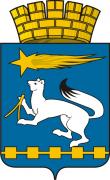 АДМИНИСТРАЦИЯ ГОРОДСКОГО ОКРУГА НИЖНЯЯ САЛДАП О С Т А Н О В Л Е Н И Е21.06.2021                                                                                                        № 321г. Нижняя СалдаО внесении изменений в Условия размещения нестационарных торговых объектов на территории городского округа Нижняя Салда, утвержденные постановлением администрации городского округа Нижняя Салда от 25.05.2021 № 275В соответствии со статьей 39.36 Земельного кодекса Российской Федерации, пунктом 6 части 1 статьи 6 и статьей 10 Федерального закона   от 28 декабря 2009 года № 381-ФЗ «Об основах государственного регулирования торговой деятельности в Российской Федерации», Федеральным законом от 6 октября 2003 года № 131-ФЗ «Об общих принципах организации местного самоуправления в Российской Федерации», подпунктом 5 пункта 3 статьи 3 Закона Свердловской области от 21 марта 2012 № 24-ОЗ «О торговой деятельности на территории Свердловской области», постановлением Правительства Свердловской области от 14.03.2019 № 164-ПП «Об утверждении Порядка размещения нестационарных торговых объектов на территории Свердловской области», руководствуясь Уставом городского округа Нижняя Салда, администрация городского округа Нижняя СалдаПОСТАНОВЛЯЕТ:1. Внести изменения в Условия размещения нестационарных торговых объектов на территории городского округа Нижняя Салда, утвержденные постановлением администрации городского округа Нижняя Салда от 25.05.2021 № 275, изложив приложение № 1 и приложение № 2                 в новой редакции (приложение).2. Опубликовать настоящее постановление в газете «Городской вестник плюс» и разместить на  официальном сайте администрации городского округа Нижняя Салда.3. Контроль за исполнением настоящего постановления возложить на начальника отдела по управлению муниципальным имуществом администрации городского округа Нижняя Салда Коробщикову М.А.И.о. главы городского округа                        Нижняя Салда                                                                                            С.В. Черкасов	Приложение 							к постановлению 									администрации 							городского округа 							Нижняя Салда 							от 21.06.2021 № 321                                                                     							Приложение № 1 	к Условиям размещения 	нестационарных 	торговых объектов на территории 	городского округа Нижняя СалдаТребование к внешнему виду нестационарного торгового объекта на территории городского округа Нижняя СалдаПриложение № 2 к Условиям размещения нестационарных торговых объектов на территории городского округа Нижняя СалдаМетодика расчета платы за размещение нестационарных торговых объектов на территории городского округа Нижняя СалдаПлата за размещение нестационарного торгового объекта рассчитывается на календарный год по формуле:                                  РПл = Бр × К1 × К2 × К3, гдеРПл - размер платы по договору на размещение нестационарного торгового объекта;Бр - базовый размер платы по договору на размещение нестационарного торгового объекта;К1 - коэффициент, учитывающий площадь объекта;К2 - коэффициент, учитывающий территориальное месторасположение объекта;К3 – коэффициент, учитывающий вид нестационарного торгового объекта.Таблица базовых размеров платы по договору на размещение нестационарного торгового объекта на территории городского округа Нижняя Салда	В случае, если специализация нестационарного торгового объекта включает в себя несколько видов товаров, то применяется общая сумма базовых начальных цен.К1 – коэффициент, учитывающий площадь объектаК2 - коэффициент, учитывающий территориальное месторасположение объектаК3 – коэффициент, учитывающий вид нестационарного торгового объектаЕсли срок размещения нестационарного торгового объекта составляет менее 1 года, размер оплаты определяется по формуле: Пл = РПл x КД / КГ, где:	Пл - Плата за размещение нестационарного торгового объекта;	РПл – размер платы за размещение нестационарного торгового объекта; 	КД - количество дней размещения нестационарного торгового объекта; 	КГ - количество дней в году.В случае если договор на размещение нестационарного торгового объекта заключается для размещения сезонного нестационарного торгового объекта, то размер оплаты определяется за 180 дней. При этом договор заключается на 7 (семь) лет.№п/пТорговый объектТребования к внешнему виду торгового объектаПлощадь/габаритыЦветовое решениеПримечание1.Сезонное предприятие общественного питания (летнее кафе)Владельцы нестационарных торговых объектов обязаны обеспечить уход за их внешним видом: содержать в чистоте и порядке, своевременно красить и устранять повреждения на вывесках, конструкциях, производить уборку и благоустройству прилегающей территории.В соответствии с площадью предоставляемого участкаРазноцветное решение:при наличии корпоративного стиля – согласование с отделом архитектуры и градостроительства администрации городского округаНижняя СалдаНе капитальное сооружение, возводимое для организации дополнительных мест отдыха и обслуживания посетителей.2.Сезонный нестационарный торговый объектВладельцы сезонных нестационарных торговых объектов обязаны обеспечить уход за их внешним видом: содержать в чистоте и порядке, своевременно красить и устранять повреждения на вывесках, конструкциях, производить уборку и благоустройству прилегающей территории.В соответствии с площадью предоставляемого участкаРазноцветное решение:при наличии корпоративного стиля – согласование с отделом архитектуры и градостроительства администрации городского округаНижняя СалдаНе капитальное сооружение, возводимое для организации сезонной нестационарной торговли3.Киоск(в том числе киоск с навесом)Владельцы нестационарных торговых объектов обязаны обеспечить уход за их внешним видом: содержать в чистоте и порядке, своевременно красить и устранять повреждения на вывесках, конструкциях, производить уборку и благоустройству прилегающей территории.В соответствии с площадью предоставляемого участкаРазноцветное решение каркаса.При наличии корпоративного стиля – согласование с отделом архитектуры и градостроительства администрации городского округаНижняя СалдаКаркас торговых объектов должен изготавливаться из несущих сварных металлических конструкций заводского изготовления. Фасадное и боковое остекление предусматривать из алюминиевых конструкций со стеклопакетами из витринного стекла (простого или тонированным с защитным антивандальным покрытием)4.Киоск в составе остановочного комплексаВладельцы нестационарных торговых объектов обязаны обеспечить уход за их внешним видом: содержать в чистоте и порядке, своевременно красить и устранять повреждения на вывесках, конструкциях, производить уборку и благоустройству прилегающей территории.В соответствии с площадью предоставляемого участкаРазноцветное решение каркаса.При наличии корпоративного стиля – согласование с отделом архитектуры и градостроительства администрации городского округаНижняя Салда5.Павильон(в том числе павильон с навесом)Владельцы нестационарных торговых объектов обязаны обеспечить уход за их внешним видом: содержать в чистоте и порядке, своевременно красить и устранять повреждения на вывесках, конструкциях, производить уборку и благоустройству прилегающей территории.В соответствии с площадью предоставляемого участкаРазноцветное решение тентаКаркас торговых объектов должен изготавливаться из несущих сварных металлических конструкций заводского изготовления. Фасадное и боковое остекление предусматривать из алюминиевых конструкций со стеклопакетами из витринного стекла (простого или тонированным с защитным антивандальным покрытием)№ п/пАссортиментный переченьреализуемых товаров (работ, услуг)Базовая начальная цена (Бр) (руб./место)1.Розничная продажа продовольственных товаров7002.Розничная продажа непродовольственных товаров7003.Реализация в одном объекте печатной продукции и сопутствующих товаров3504.Реализация в одном объекте продовольственных и непродовольственных товаров10006.Автосервисные услуги2507.Автосервисные услуги, бытовые услуги4008.Оказание услуг общественного питания1009.Оказание бытовых услуг населению5010.Услуги по подключению сотовой связи15011.Прочие услуги100№ п/пНаименование объектаЗначение коэффициента  (К1)1.Нестационарный объект площадью равной  135 и до 150 кв. метров72.Нестационарный объект площадью равной  120 и до 135 кв. метров6,53.Нестационарный объект площадью равной 105 и до 120 кв.метров64.Нестационарный объект площадью равной  90 и до 105 кв. метров55.Нестационарный объект площадью равной 75 и до 90 кв. метров4,56.Нестационарный объект площадью равной 60 и до 75 кв. метров3,57.Нестационарный объект площадью, равной 45 и до 60 кв. метров38.Нестационарный объект площадью, равной 30 и до 45 кв. метров29.Нестационарный объект площадью, равной 20 и до 30 кв. метров1,510.Нестационарный объект площадью, равной 10 и до 20 кв. метров1,211.Нестационарный объект площадью менее 10 кв. метров112.Бочка (цистерна), торговый автомат0,5№ п/пТерриториальное месторасположение объектаЗначение коэффициента  (К2)1.Улицы города Нижняя Салда52.Улицы населенных пунктов, входящих в состав городского округа Нижняя Салда (с. Медведево, с. Акинфиево, п. Шайтанский Рудник)3№ п/пВид нестационарного торгового объектаЗначение коэффициента (К3)1.Сезонный объект общественного питания (летнее кафе)22.Сезонный нестационарный торговый объект53.Киоск44.Киоск в составе остановочного комплекса45.Киоск с навесом56.Павильон47.Павильон с навесом5